OBRAZAC DOKAZA - IZJAVA O INTEGRITETUIZJAVA Ja,_________________________ iz ________________,osobna iskaznica broj________________	(ime i prezime)	(mjesto)kao osoba ovlaštena po zakonu za zastupanje gospodarskog subjekta ________________________________________________________________________________________________________(naziv gospodarskog subjekta)pod materijalnom i kaznenom odgovornošću izjavljujem da će se gospodarski subjekt u postupku nabave Nabava DMS-a, Naručitelja BAKROTISAK d.d., pridržavati sljedećih zahtjeva od strane Naručitelja:korektnost u postupku nabave,izostanak bilo kakve zabranjene prakse u vezi s postupkom nadmetanja (radnje kao što su korupcija ili prijevara, nuđenje, davanje ili obećavanje neke financijske ili materijalne koristi),pristanak na provedbu revizije cijelog postupka nabave od strane neovisnih stručnjaka i prihvaćanje odgovornosti i sankcija (ugovorne kazne, bezuvjetni otkaz ugovora) ako se utvrdi kršenje pravila.	Za gospodarski subjekt	______________________________	ime i prezime ovlaštene osobe gospodarskog subjekta	______________________________	potpisDatum: ___.___. 2019.	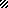 